Friday 7th January 2022L.O: I can write a character description.kind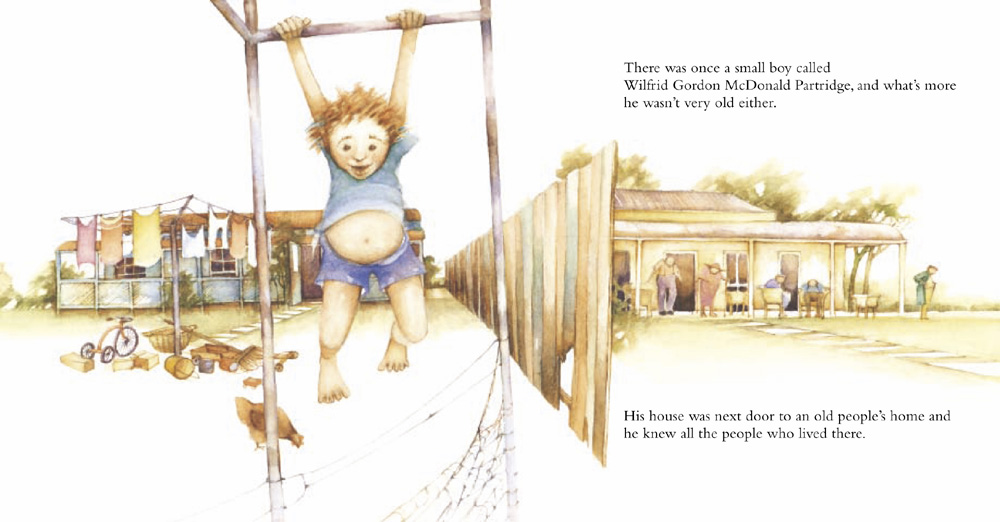 caringhairshort thoughtfulblueyoungsmallt-shirt________________________________________________________________________________________________________________________________________________________________________________________________________________________________________________________________________________________________________________________________________________________________________________________________